0.3 Density NotesEquation for density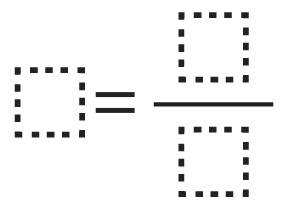 Visual ExampleNot Dense						Avg. Density					Very DenseDensity & BuoyancyIf an object is more dense than the surrounding substance, then it will __________.Examples (in liquid or gas):Specific buoyancy of elements and compounds can be found on page ___________.Calculating Density, Mass, or VolumeExample Problems: (more of these are on page ________________)